Publicado en Córdoba el 15/06/2023 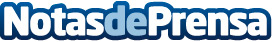 Dobuss presenta en el eCongress de Málaga las claves del éxito en marketplaces La agencia de marketing digital impartirá un taller formativo para ayudar a las empresas a impulsar sus ventas onlineDatos de contacto:Dobuss673958513Nota de prensa publicada en: https://www.notasdeprensa.es/dobuss-presenta-en-el-econgress-de-malaga-las Categorias: Marketing Andalucia Eventos E-Commerce http://www.notasdeprensa.es